Информация о выполнении государственной программы "Рухани жаңғыру"В рамках реализации государственного проекта "Рухани жаңғыру" и специального проекта "Жаңа гуманитарлық білім. Қазақ тіліндегі 100 жаңа оқулық" были подготовлены QR-коды новых учебников для 1 классов на казахском языке.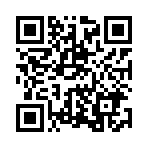 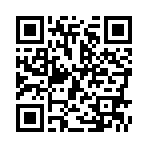 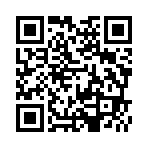 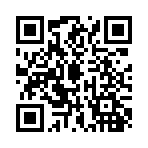 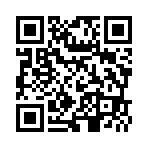 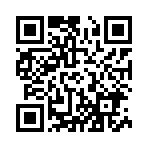 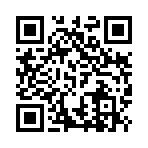 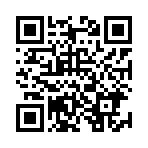 